MP29.021.5.2018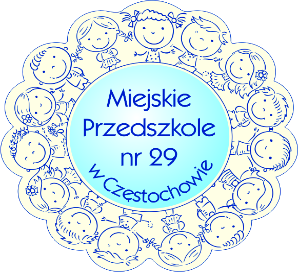 ZARZĄDZENIE  nr 5/2018Dyrektora Miejskiego Przedszkola nr 29 w Częstochowiez dnia 16 lutego 2018 r.w sprawie składania deklaracji o kontynuowaniu wychowania przedszkolnego                      w Miejskim Przedszkolu nr 29 w Częstochowie      Działając na podstawie: art. 153 ust. 1 i 2 Ustawy z dnia 14 grudnia 2016 roku –                                  Prawo oświatowe (Dz. U. 2017 r., poz. 59): zarządzam:§ 1Rodzice / Prawni Opiekunowie dzieci obecnie uczęszczających do Miejskiego Przedszkola nr 29 w Częstochowie składają w terminie do 02 marca 2018 r., deklarację o kontynuowaniu wychowania przedszkolnego w przedszkolu  na kolejny rok szkolny. Wzór deklaracji o kontynuowaniu wychowania przedszkolnego stanowi załącznik                      do niniejszego zarządzenia.Brak potwierdzenia w określonym terminie jest równoznaczny z rezygnacją z miejsca                 w przedszkolu.§ 2Zarządzenie wchodzi w życie z dniem ogłoszenia.(-) Ewa GrygielDyrektorMiejskiego Przedszkola nr 29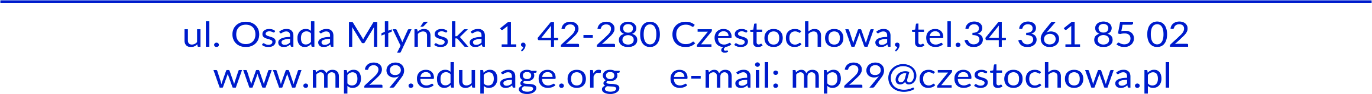 